The Swineshead Medical Group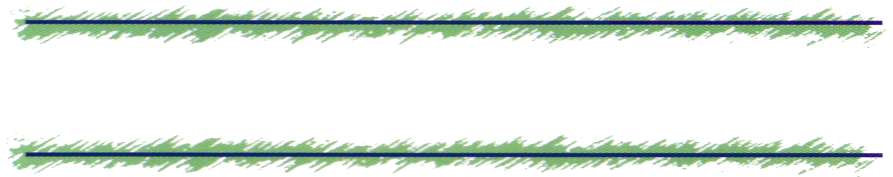 COMPLAINTS PROCEDURE INTRODUCTIONMost NHS care and treatment goes well but sometimes things can go wrong. If you are unhappy with your care or the service you have received, it is important to let us know so we can improve.This procedure sets out the Practice approach to the handling of complaints and is intended as an internal guide for all staff.  On 1 April 2009 new regulations came into effect, introducing a common approach to the handling of complaints across health and adult social care. The practice procedure complies with the new regulations.This information is available in the Complaints Procedure Information Leaflet for patients.The role of Complaints Manager at Swineshead Medical Group is carried out by the Practice Manager, Mr David HardingThe lead GP Partner for complaints handling is Dr Craig Kelly.PROCEDUREReceiving of complaintsThe Practice may receive a complaint in writing or verballyAll complaints, written and verbal will be recorded in the practice Complaints register.Written complaints will be acknowledged in writing within 3 working days of receipt. Patients will be encouraged to complain in writing where possible.If a patient has difficulty making a complaint in writing the practice will make arrangements for the complaints process to be explained in person and for details of the complaint to be taken in writing by the Complaints Manager or their deputy.Period within which complaints can be madeThe period for making a complaint is normally:12 months from the date on which the event occurred; or12 months from the date when to the person complaining found out about the event.Complaints should normally be resolved as soon as possible or within 6 months. The practice standard will be 10 days for a response, unless circumstance prevents this.  The complainant will be kept aware of any delays.The Complaints Manager or lead GP has the discretion to extend the time limits if the complainant has good reason for not making the complaint sooner, or where it is still possible to properly investigate the complaint despite extended delay. When considering an extension to the time limit it is important that the Complaints Manager or the GP takes into consideration that the passage of time may prevent an accurate recollection of events by the clinician concerned or by the person bringing the complaint. The collection of evidence, Clinical Guidelines or other resources relating to the time when the complaint event arose may also be difficult to establish or obtain. These factors may be considered as suitable reason for declining a time limit extension.Action upon receipt of a complaint Complaints will be forwarded to the Complaints Manager (or the lead GP if the Complaints Manager is unavailable), who must:acknowledge in writing within the period of 3 working days beginning with the day on which the complaint was made or, where that is not possible, as soon as reasonably practicable. Invite the complainant to discuss the matter in person (if appropriate). The discussion will include agreement with the patient as to how they wish the complaint to be handled.Advise the patient of potential timescales and the next steps.Where the complaint is made verbally a written record will be taken and a copy will be provided to the complainant.Ensure the complaint is properly investigated. Where the complaint involves more than one organisation the Complaints Manager will liaise with his / her counterpart to agree responsibilities and ensure that one coordinated response is sent;Where the complaint has been sent to the incorrect organisation, advise the patient within 3 working days and ask them if they want it to be forwarded on. If it is sent on, advise the patient of the full contact detailsProvide a written response to the patient as soon as reasonably practicable ensuring that the patient is kept up to date with progress as appropriate. This will include a full report and a statement advising them of their right to take the matter to the Ombudsman if required.Final ResponseThe final written response to the complainant will include:A clear statement of the issues, investigations and the findings, giving clear evidence-based reasons for decisions if appropriateWhere errors have occurred, explain these fully and state what will be done to put these right, or prevent repetitionA focus on fair and proportionate outcomes for the patient, including any remedial action or compensationA clear statement that the response is the final one, or that further action or reports will be sent laterAn apology or explanation as appropriateA statement of the right to escalate the complaint, together with the relevant contact detailConfidentialityAll complaints must be treated in the strictest confidence. 
Where the investigation of the complaint requires consideration of the patient's medical records, the Complaints Manager must inform the patient or person acting on his/her behalf if the investigation will involve disclosure of information contained in those records to a person other than the Practice or an employee of the Practice.The practice must keep a record of all complaints and copies of all correspondence relating to complaints, but such records must be kept separate from patients' medical records.GETTING HELP WITH A COMPLAINT:Patients who do not wish to complain directly to the practice you can make their complaint by contacting NHS England:NHS EnglandPO Box 16738Redditch B97 9PTTelephone: 0300 311 2233E-mail: England.contactus@nhs.netIf you are not satisfied with the practice response to your complaint, you have the right to approach the Ombudsman.  The contact details are:The Parliamentary and Health Service Ombudsman
Millbank Tower
Millbank
London
SW1P 4QP  Tel:    0345 0154033Website: www.ombudsman.org.ukIf you would like support with making your complaint, you may wish to contact POhWER who provide the NHS Complaints Advocacy Service in Lincolnshire.  The service is free, confidential and independent of the NHS.  POhWER can be contacted on 0300 200 0084 or by email pohwer@pohwer.net You may also approach PALS for help or advice at any time;The Patient Advice and Liaison Service (PALS) provides confidential, practical advice and support, helping you to sort out any concerns you may have about the care you receive from the NHS.Tel: 0845 602 4384Email: info@lincspals.nhs.ukWebsite : www.lincspals.nhs.uk 